Madrid, 11 de noviembre de 2019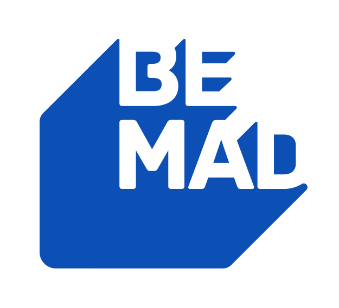 PROGRAMACIÓN DE BEMAD PARA EL MARTES 12 DE NOVIEMBRE12/11/2019MARTESBEMADH.PrevCalf.ProgramaEp./Serie6:00TPMALAS PULGAS216:45+7FRANK DE LA JUNGLA: 'DESMONTANDO MITOS ANIMALES'277:30+7FRANK DE LA JUNGLA: 'ANIMALES EXTRAÑOS'288:15+7PLANETA CALLEJA: 'ANDRÉS VELENCOSO'159:30+7PLANETA CALLEJA: 'MIGUEL ÁNGEL MUÑOZ'3111:00+12PLANETA CALLEJA: 'LOS JAVIS'4112:30TPMEJOR LLAMA A KIKO1913:00+7VOLANDO VOY: 'VALLE DE LACIANA (LEÓN)'2914:40+7VOLANDO VOY: 'COMARCAS NORTE DE GRANADA'3016:00+7FRANK DE LA JUNGLA: 'VIDA DE FRANK EN BANGKOK (1ª parte)'1217:00+7FRANK DE LA JUNGLA: 'VIAJE ANIMAL (1ª parte)'1318:10+7FRANK DE LA JUNGLA: 'OSOS'1419:30+7FRANK DE LA JUNGLA: 'VIDA DE FRANK EN BANGKOK (2ª parte)'1520:15+12CALLEJEROS: 'RUMBO A MONTMELO'29721:20+12CALLEJEROS: 'LA BARCELONETA'15822:05+16CALLEJEROS: 'BARES  DE BARCELONA'22723:00+16CALLEJEROS: 'MOSSOS DE ESCUADRA'32623:45+18CALLEJEROS: 'LA REINA DEL RAVAL'2980:30+18CALLEJEROS: 'PROSTITUTAS DE BARCELONA'2951:30TPMEJOR LLAMA A KIKO162:15+18CALLEJEROS: 'AQUÍ HAY DROGA'2942:40+18CALLEJEROS: 'POLIGONEROS'2613:20+18CALLEJEROS: 'FIN DE FIESTA'2724:00+18CALLEJEROS: 'TRAPICHEO'1324:30+18CALLEJEROS: 'LA CAÑADA'1445:10+12CALLEJEROS: 'BUENOS CORAZONES'3165:45+12CALLEJEROS: 'SAMARITANOS'99